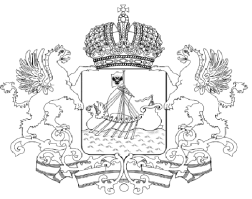 ДЕПАРТАМЕНТ ТРАНСПОРТАИ ДОРОЖНОГО ХОЗЯЙСТВАКОСТРОМСКОЙ ОБЛАСТИПРИКАЗ«____ » ________________ 2019 г. № ____г. КостромаОб утверждении Порядкаведения реестра парковок общего пользованияВ целях определения порядка ведения реестра парковок общего пользования, в соответствии с Федеральным законом от 29 декабря 2017 года № 443-ФЗ «Об организации дорожного движения в Российской Федерации и о внесении изменений в отдельные законодательные акты Российской Федерации», Законом Костромской области от 24 декабря 2018 года № 499-6-ЗКО «О разграничении полномочий между органами государственной власти Костромской области в области организации дорожного движения» ПРИКАЗЫВАЮ:1. Утвердить прилагаемый Порядок ведения реестра парковок общего пользования, расположенных на автомобильных дорогах регионального или межмуниципального значения Костромской области.2. Контроль за исполнением настоящего приказа возложить на заместителя директора департамента транспорта и дорожного хозяйства Костромской области.3. Настоящий приказ вступает в силу со дня его официального опубликования.Директор департамента                                                                                Е.В. КананинСогласовано:Первый заместитель директораДепартамента транспорта и дорожного хозяйстваКостромской области								  С.В. БучаЗаместитель директораДепартамента транспорта и дорожного хозяйстваКостромской области								  С.П. ЧерныйНачальник отдела правовойи кадровой работы								  Р.С. АгабаевПриложениеУтвержденприказомдепартамента транспорта и дорожного хозяйстваКостромской областиот «___»_________2019 г.Порядок ведения реестра парковок общего пользования, расположенных на автомобильных дорогах регионального или межмуниципального значения Костромской области1. Общие положения1.1. Настоящий Порядок ведения реестра парковок общего пользования, расположенных на автомобильных дорогах регионального или межмуниципального значения Костромской области (далее - Порядок), устанавливает правила ведения реестра парковок общего пользования, расположенных на автомобильных дорогах регионального или межмуниципального значения Костромской области (далее - реестр, парковки).1.2. Понятия, используемые в настоящем Порядке, применяются в значениях, определенных Федеральным законом от 29 декабря 2017 года № 443-ФЗ «Об организации дорожного движения в Российской Федерации и о внесении изменений в отдельные законодательные акты Российской Федерации» (далее – Федеральный закон).1.3. Ведение реестра осуществляет областное государственное бюджетное учреждение «Костромское областное управление автомобильных дорог общего пользования «Костромаавтодор» (далее – ОГБУ «Костромаавтодор»).1.4. Реестр утверждается локальным актом ОГБУ «Костромаавтодор».Ведение реестра осуществляется на бумажных и электронных носителях по форме согласно приложению № 1 к настоящему Порядку.1.5. Сведения, включенные в реестр подлежат размещению на официальных интернет-сайтах ОГБУ «Костромаавтодор» и департамента транспорта и дорожного хозяйства Костромской области (далее – департамент).ОГБУ «Костромаавтодор» в течение одного рабочего дня после принятия решения о включении или исключении сведений из реестра размещает соответствующую информацию на своем официальном интернет-портале и направляет ее в департамент.2. Порядок включения парковки в реестр(исключения парковки из реестра)2.1. Для включения парковки в реестр владелец парковки или его уполномоченный представитель (далее - представитель) представляет в ОГБУ «Костромаавтодор» заявление на включение парковки в реестр парковок общего пользования, расположенных на автомобильных дорогах регионального или межмуниципального значения Костромской области (далее - заявление), по форме согласно приложению № 2 к настоящему Порядку. В случае, когда владельцем парковки является ОГБУ «Костромаавтодор», для включения парковки в реестр заявления не требуется.2.2. К заявлению прилагаются следующие документы:- копия документа, удостоверяющего личность владельца парковки (для гражданина, индивидуального предпринимателя);- копия учредительных документов (для юридических лиц);- копия документа, удостоверяющего личность представителя, и документа, подтверждающего его полномочия (в случае подачи документов представителем);- выписка из Единого государственного реестра юридических лиц или Единого государственного реестра индивидуальных предпринимателей (для юридических лиц и индивидуальных предпринимателей соответственно);- копия выписки из Единого государственного реестра недвижимости о зарегистрированных правах на земельный участок, соответствующую часть здания, здание, строение или сооружение, предполагаемые к использованию (используемые) в качестве парковки подтверждающей право владения (в случае если указанное право подлежит государственной регистрации);- копия документа, подтверждающего право владения земельным участком, соответствующей частью здания, зданием, строением или сооружением, предполагаемыми к использованию (используемые) в качестве парковки (в случае если указанное право не подлежит государственной регистрации).Все копии документов предоставляются с их оригиналами для удостоверения ответственным сотрудником ОГБУ «Костромаавтодор» достоверности копий, за исключением копий документов, заверенных нотариусом. В ОГБУ «Костромаавтодор» остаются копии документов.Документы, указанные в пятом абзаце настоящего пункта, предоставляются по желанию заявителя. В случае их не предоставления ОГБУ «Костромаавтодор» оформляет и направляет в соответствии с установленным порядком межведомственного взаимодействия запрос в Федеральную налоговую службу для получения сведений из Единого государственного реестра юридических лиц или из Единого государственного реестра индивидуальных предпринимателей.Документы, указанные в шестом абзаце настоящего пункта, предоставляются по желанию заявителя. В случае их не предоставления ОГБУ «Костромаавтодор» оформляет и направляет в соответствии с установленным порядком межведомственного взаимодействия запрос в федеральное государственное бюджетное учреждение «Федеральная кадастровая палата Федеральной службы государственной регистрации, кадастра и картографии» для получения сведений о принадлежности на законном праве заявителю земельного участка, соответствующей части здания, здания, строения или сооружения, предполагаемых к использованию (используемые) в качестве парковки. 2.3. Документы, указанные в пункте 2.2 настоящего Порядка (далее - документы), должны быть сброшюрованы (или прошиты), пронумерованы и скреплены печатью (при наличии).2.4. Заявление и документы регистрируются ОГБУ «Костромаавтодор» в день их поступления.2.5. ОГБУ «Костромаавтодор» в течение 20 рабочих дней со дня регистрации заявления и документов рассматривает их и принимает решение:- о включении парковки в реестр;- об отказе во включении парковки в реестр.2.6. Основаниями для отказа во включении парковки в реестр являются:- представление неполного пакета документов и (или) недостоверных сведений в них;- отсутствие у владельца парковки законного права владения земельным участком, соответствующей частью здания, зданием, строением или сооружением, предполагаемым к использованию (используемым) в качестве парковки.2.7. В случае отсутствия оснований для отказа во включении парковки в реестр ОГБУ «Костромаавтодор» принимает решение в форме локального акта о включении парковки в реестр и в течение 1 рабочего дня со дня принятия указанного решения вносит соответствующие сведения в реестр.2.8. ОГБУ «Костромаавтодор» в течение 3 рабочих дней со дня принятия решения о включении (об отказе во включении) парковки в реестр направляет владельцу парковки или его представителю уведомление о принятом решении. В случае принятия решения об отказе во включении парковки в реестр в уведомлении указывается основание для отказа во включении парковки в реестр.Владелец парковки (его представитель) вправе повторно обратиться с заявлением для включения парковки в реестр в порядке, установленном настоящим Порядком, в случае устранения оснований для отказа во включении парковки в реестр.2.9. Основаниями для исключения парковки из реестра являются:- заявление владельца парковки (его представителя) об исключении парковки из реестра;- решение ОГБУ «Костромаавтодор» об исключении парковки из реестра в случае, когда владельцем парковки является ОГБУ «Костромаавтодор».2.10. ОГБУ «Костромаавтодор» при поступлении соответствующей информации от владельца парковки или его представителя в течение 5 рабочих дней со дня ее поступления принимает решение в форме локального акта об исключении парковки из реестра. Сведения об исключении парковки из реестра вносятся ОГБУ «Костромаавтодор» в реестр в течение 1 рабочего дня со дня принятия решения об исключении парковки из реестра.ОГБУ «Костромаавтодор» в течение 3 рабочих дней со дня принятия решения об исключении парковки из реестра направляет владельцу парковки или его представителю уведомление о принятом решении.2.11. Парковка считается исключенной из реестра со дня принятия решения об исключении парковки из реестра.________________________________________________Приложение № 1к ПорядкуРеестр парковокобщего пользования, расположенных на автомобильных дорогах регионального или межмуниципального значения Костромской областиПриложение № 2к Порядку                                                                  Директору                                                            ОГБУ «Костромаавтодор»Заявлениена включение парковки в реестр парковок общего пользования, расположенныхна автомобильных дорогах регионального или межмуниципального значенияКостромской области    От ________________________________________________.(далее - заявитель)                                       (наименование  лица)    Место нахождения: __________________________________________________.              (почтовый адрес юридического лица; адрес регистрации по месту жительства индивидуального предпринимателя или физического лица)    Телефон/ факс: ______________________ E-mail: ________________________.    ИНН _______________________________________________________________.                         (данные документа о постановке на учет налогоплательщика в налоговом органе)    ОГРН _____________________________________________________________.                 (данные документа, подтверждающего факт внесения сведений в Единый                               государственный реестр юридических лиц (индивидуальных                     предпринимателей), с указанием адреса места нахождения органа,                                    осуществившего государственную регистрацию)    Прошу включить парковку в реестр парковок общего пользования, расположенных на автомобильных дорогах регионального или межмуниципального значения Костромской области. Подтверждаю, что парковка принадлежит на праве _____________________________.    Информация о парковке:    Согласен на включение фамилии, имени, отчества в общедоступные источники.    К заявлению прилагаются документы согласно описи.    ________________________  ___________  ________________________________               (наименование заявителя)                (подпись)                                (расшифровка подписи)    М.П.    (при наличии)                             «__» _______________ 20 __ г.Номер реестровой записи/дата включения в реестрАдрес (местонахождение) парковкиАдрес (местонахождение) парковкиАдрес (местонахождение) парковкиПлощадь парковки в кв. мКатегория, класс и количество транспортных средств, которые могут размещаться на парковке/количество мест для инвалидовИнформация о владельце парковкиИнформация о владельце парковкиИнформация о владельце парковкиИнформация об исключении из реестра/ дата исключенияНомер реестровой записи/дата включения в реестрмуниципальный район Костромской областиавтомобильная дорога (км + м) (лево, право)улица (при наличии)Площадь парковки в кв. мКатегория, класс и количество транспортных средств, которые могут размещаться на парковке/количество мест для инвалидовнаименование юридического лица/Ф.И.О. (для индивидуального предпринимателя)телефонместо нахождения юридического лица/ индивидуального предпринимателя (населенный пункт)Информация об исключении из реестра/ дата исключенияАдрес (местонахождение) (муниципальный район Костромской  области, км + м (лево, право), улица (при наличии), кадастровый номер объекта, предполагаемого к использованию (используемого) в качестве парковки.Площадь, кв. мКонтактные телефоныКоличество транспортных средств, которые одновременно могут быть размещены на парковке, количество мест для инвалидов, ед.Категория и класс транспортных средств, принимаемых на парковку